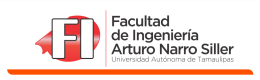 FIUATMaterial didácticoAsignaturaMétodos NuméricosMétodos NuméricosProfesorNo.0101FechaTemaIntroducción a la AsignaturaIntroducción a la AsignaturaObjetivoIntroducción a la AsignaturaEl ser humano a lo largo de la historia, ha desarrollado procedimientos que le han auxiliaron a simplificar las actividades cotidianas. Las transacciones cotidianas, lo obligaron a desarrollar herramientas para realizar cálculos de una manera más rápida y efectiva. Con el paso del tiempo y debido al avance de la tecnología, han surgido nuevos equipos que permiten resolver una gran cantidad de problemas en poco tiempo. Sin embargo no tenemos aun soluciones a todos ellos. En el campo profesional de la ingeniería, se requiere utilizar modelos matemáticos para la predicción y explicación de ciertos fenómenos. Los métodos numéricos son metodologías que utilizan técnicas meramente algebraicas y aritméticas para resolver de forma aproximada modelos analíticamente complejos mediante la aplicación de técnicas matemáticas básicas, las cuales son las bases para la solución y simulación de problemas complejos utilizando computadoras. En este curso aprenderemos algunos métodos numéricos para resolver diversos problemas realesContenido ProgramáticoLos temas que se desarrollarán en este curso son los siguienteTEORÍA DE ERROR Y ANÁLISIS DE ERROR.RESOLUCIÓN NUMÉRICA DE ECUACIONES NO LINEALES.RESOLUCIÓN NUMÉRICA DE ECUACIONES LINEALESINTERPOLACIÓN Y APROXIMACIÓN POLINOMIAL.AJUSTE DE CURVAS.DERIVACIÓN E INTEGRACIÓN NUMÉRICA.Criterios de Evaluacion:Los elementos a evaluar en esta asignatura son los siguientes: Participación                10%Activ. No Presenciales    30%Activ. Presenciales        30%Activ. Sumativas           30%Bibliografía: Métodos numéricos para ingenieros, Chapra, S., Ed. McGraw-Hill.Instrucciones para el acceso a MoodleAccesar a  la pagina: https://fiuat.gnomio.com2. Introducir usuario y contraseña  Ejemplo: Usuario:      numerodecontrol               Contraseña: fiuat  La contraseña por default es: fiuat  Nota: Se les solicitara a los alumnos que cambien la contraseña una vez que hayan ingresado a la página, la responsabilidad de la contraseña a partir de ese momento es por lo tanto del alumno. Se recomienda utilizar una contraseña que sea fácil de recordar.Introducción a la AsignaturaEl ser humano a lo largo de la historia, ha desarrollado procedimientos que le han auxiliaron a simplificar las actividades cotidianas. Las transacciones cotidianas, lo obligaron a desarrollar herramientas para realizar cálculos de una manera más rápida y efectiva. Con el paso del tiempo y debido al avance de la tecnología, han surgido nuevos equipos que permiten resolver una gran cantidad de problemas en poco tiempo. Sin embargo no tenemos aun soluciones a todos ellos. En el campo profesional de la ingeniería, se requiere utilizar modelos matemáticos para la predicción y explicación de ciertos fenómenos. Los métodos numéricos son metodologías que utilizan técnicas meramente algebraicas y aritméticas para resolver de forma aproximada modelos analíticamente complejos mediante la aplicación de técnicas matemáticas básicas, las cuales son las bases para la solución y simulación de problemas complejos utilizando computadoras. En este curso aprenderemos algunos métodos numéricos para resolver diversos problemas realesContenido ProgramáticoLos temas que se desarrollarán en este curso son los siguienteTEORÍA DE ERROR Y ANÁLISIS DE ERROR.RESOLUCIÓN NUMÉRICA DE ECUACIONES NO LINEALES.RESOLUCIÓN NUMÉRICA DE ECUACIONES LINEALESINTERPOLACIÓN Y APROXIMACIÓN POLINOMIAL.AJUSTE DE CURVAS.DERIVACIÓN E INTEGRACIÓN NUMÉRICA.Criterios de Evaluacion:Los elementos a evaluar en esta asignatura son los siguientes: Participación                10%Activ. No Presenciales    30%Activ. Presenciales        30%Activ. Sumativas           30%Bibliografía: Métodos numéricos para ingenieros, Chapra, S., Ed. McGraw-Hill.Instrucciones para el acceso a MoodleAccesar a  la pagina: https://fiuat.gnomio.com2. Introducir usuario y contraseña  Ejemplo: Usuario:      numerodecontrol               Contraseña: fiuat  La contraseña por default es: fiuat  Nota: Se les solicitara a los alumnos que cambien la contraseña una vez que hayan ingresado a la página, la responsabilidad de la contraseña a partir de ese momento es por lo tanto del alumno. Se recomienda utilizar una contraseña que sea fácil de recordar.Introducción a la AsignaturaEl ser humano a lo largo de la historia, ha desarrollado procedimientos que le han auxiliaron a simplificar las actividades cotidianas. Las transacciones cotidianas, lo obligaron a desarrollar herramientas para realizar cálculos de una manera más rápida y efectiva. Con el paso del tiempo y debido al avance de la tecnología, han surgido nuevos equipos que permiten resolver una gran cantidad de problemas en poco tiempo. Sin embargo no tenemos aun soluciones a todos ellos. En el campo profesional de la ingeniería, se requiere utilizar modelos matemáticos para la predicción y explicación de ciertos fenómenos. Los métodos numéricos son metodologías que utilizan técnicas meramente algebraicas y aritméticas para resolver de forma aproximada modelos analíticamente complejos mediante la aplicación de técnicas matemáticas básicas, las cuales son las bases para la solución y simulación de problemas complejos utilizando computadoras. En este curso aprenderemos algunos métodos numéricos para resolver diversos problemas realesContenido ProgramáticoLos temas que se desarrollarán en este curso son los siguienteTEORÍA DE ERROR Y ANÁLISIS DE ERROR.RESOLUCIÓN NUMÉRICA DE ECUACIONES NO LINEALES.RESOLUCIÓN NUMÉRICA DE ECUACIONES LINEALESINTERPOLACIÓN Y APROXIMACIÓN POLINOMIAL.AJUSTE DE CURVAS.DERIVACIÓN E INTEGRACIÓN NUMÉRICA.Criterios de Evaluacion:Los elementos a evaluar en esta asignatura son los siguientes: Participación                10%Activ. No Presenciales    30%Activ. Presenciales        30%Activ. Sumativas           30%Bibliografía: Métodos numéricos para ingenieros, Chapra, S., Ed. McGraw-Hill.Instrucciones para el acceso a MoodleAccesar a  la pagina: https://fiuat.gnomio.com2. Introducir usuario y contraseña  Ejemplo: Usuario:      numerodecontrol               Contraseña: fiuat  La contraseña por default es: fiuat  Nota: Se les solicitara a los alumnos que cambien la contraseña una vez que hayan ingresado a la página, la responsabilidad de la contraseña a partir de ese momento es por lo tanto del alumno. Se recomienda utilizar una contraseña que sea fácil de recordar.Una vez que se haya ingresado se podrán consultar los documentos que sePodrán descargar cuando se requiera.Una vez que se haya ingresado se podrán consultar los documentos que sePodrán descargar cuando se requiera.Una vez que se haya ingresado se podrán consultar los documentos que sePodrán descargar cuando se requiera.